01.06.2020 r. Klasa 5 B  – TECHNIKA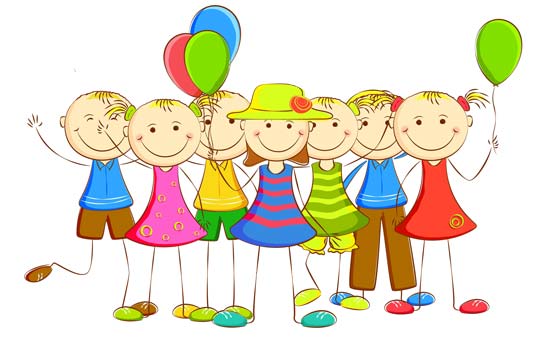 Z okazji Dnia Dziecka wszystkiego najlepszego,dużo zdrowia, wiele łask Bożych, radości, sukcesówi samych pogodnych dni oraz wspaniałych upominków.Życzy Wasz pani od informatyki i techniki.Temat: Zasady korzystania z urządzeń gospodarstwa domowego.Zapisz temat w zeszycie. Zapoznaj się z materiałem zawartym w podręczniku Technika kl. 5        str. 86 – 88. Napisz w zeszycie: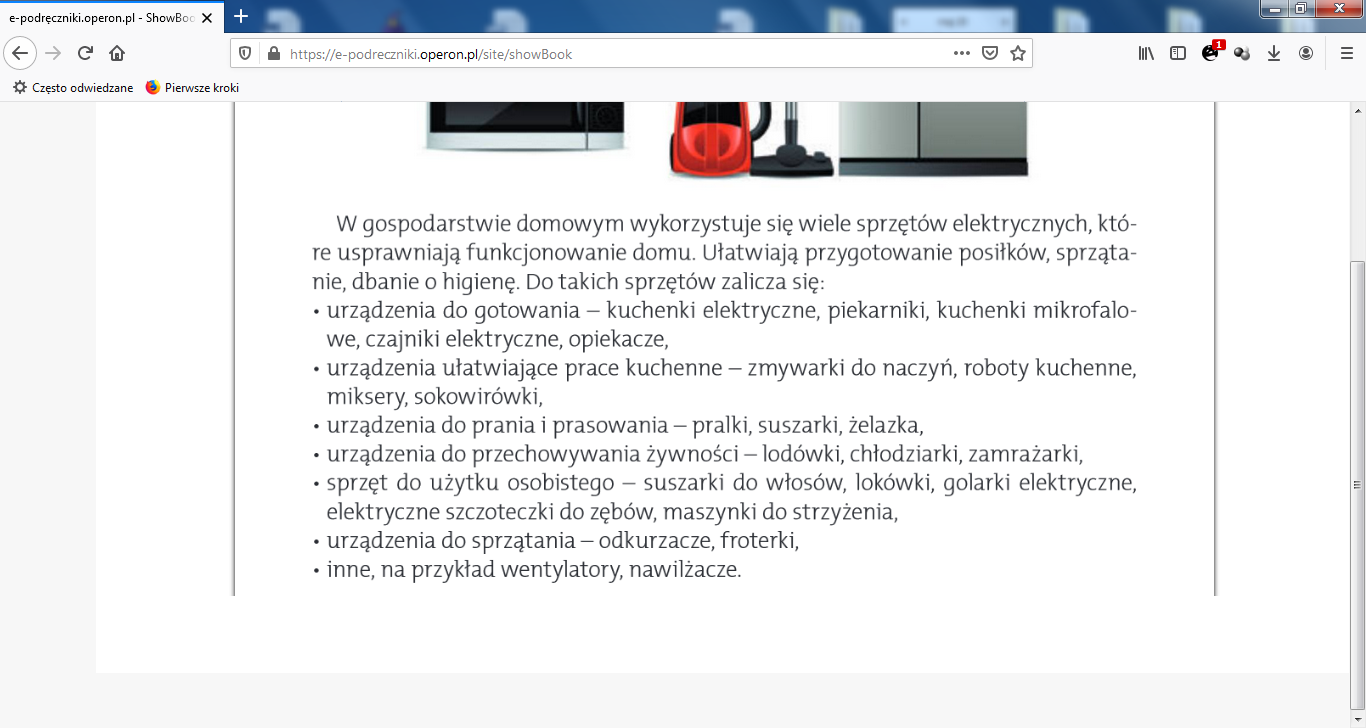 Zapoznaj się z zasadami bezpiecznego korzystania ze sprzętu gospodarstwa domowego str.87 oraz z informacjami z ramki Pamiętaj ze str. 87Wykonaj ustnie: Ćw. 1 str. 87.Naucz się nowych wiadomości. Pozdrawiam serdecznie. Dbajcie o siebie.